บทที่ 4การศึกษาความมั่นคงทางอาหารหมู่ที่ 11บ้านทุ่งยาว  และหมู่ที่ 15 บ้านเกาะทองสมใหม่หมู่ที่ 11บ้านทุ่งยาว  สภาพพื้นที่เป็นที่ราบหน้าดินตื้นครึ่งหนึ่งเหมาะแก่การทำนาดอน ส่วนอีกครึ่งหนึ่งทางทิศตะวันตกเป็นเนินเหมาะการการทำสวน  แต่จากกระแสะการปลูกยางพารา พื้นที่ทำนาจึงถูกเปลี่ยนเป็นสวนยาง ในสวนยางมีการปลูกไม้ผลแซม  เช่น มังคุด   ลองกอง   นอกจากอาชีพเพาะปลูกแล้ว ยังมีการเลี้ยงโค  เลี้ยงสุกร เลี้ยงปลา และเลี้ยงไก่ เป็นอาชีพเสริม ซึ่งผลผลิตจะเป็นทั้งอาหารของคนในครอบครัว บ้านทุ่งยาวมีเนื้อที่จำนวน  2,400 ไร่ แบ่งเป็นเป็นพื้นที่สวน 2,150 ไร่ เป็นพื้นที่อยู่อาศัย 200 ไร่และเป็นพื้นที่สาธารณะอื่นๆ อีก 50 ไร่   ประชากร  177 ครัวเรือน  640 คน  แยกเป็นชาย 316 คน หญิง 324 คน  ประชาชนประกอบอาชีพทำสวนยาง  170  ครัวเรือน เนื้อที่  3,500 ไร่ ทำอาชีพเสริมเลี้ยงวัว 52 ครัวเรือน รับจ้าง 20 ครัวเรือน ด้านการบริหารจัดการชุมชนบ้านทุ่งยาว สนับสนุนให้มีกลุ่มองค์กรต่างๆ ทั้งกลุ่มทางด้านสังคม เศรษฐกิจ และสิ่งแวดล้อม ได้แก่ กองทุนหมู่บ้าน  สหกรณ์เครดิตยูเนี่ยนออมทรัพย์บ้านทุ่งยาว จำกัด สหกรณ์กองทุนสวนยางในเขตปฏิรูปที่ดินบ้านโคกม่วง จำกัด  ศูนย์สาธิตการตลาด      กลุ่มเลี้ยงปลาดุก/ปลาดุกร้า กลุ่มเลี้ยงผึ้ง  กลุ่มวิสาหกิจชุมชนบ้านทุ่งยาวพัฒนา(เครื่องแกง) โรงสีชุมชน  กลุ่มเสริมสร้างความเข้มแข็งของชุมชน(กลุ่มกลองยาว)  กองทุนสวัสดิการชุมชนบ้านทุ่งยาว  กองทุนสวัสดิการชุมชนตำบล  กลุ่มสตรีผูกผ้าฯ  กลุ่มจัดขันหมากและจัดดอกไม้ในงานต่างๆ  กลุ่มผลิตสารปรับปรุงดิน กลุ่มอนุรักษ์สิ่งแวดล้อมบ้านทุ่งยาว ศูนย์เรียนรู้เศรษฐกิจพอเพียง  โดยมีวัตถุประสงค์เพื่อส่งเสริมกระบวนการเรียนรู้ และกระบวนการมีส่วนร่วมของประชาชน มีการช่วยเหลือซึ่งกันและกัน ทำให้ชาวบ้านสามารถดำเนินชีวิตตามวิถีทางที่พอเพียง และใช้หลักความพอเพียงเป็นเครื่องมือในการสร้างความเข้มแข็งให้กับชุมชน ซึ่งจะมีการประชุมประชาชนทุกวันที่ 11 ของเดือน เพื่อให้เป็นเวทีหารือพูดคุย ร่วมวิเคราะห์ปัญหา  โอกาส ร่วมตัดสินใจ และวางแผนกำหนดกิจกรรมที่จะขับเคลื่อนตามแผนพัฒนาฯ โดยคณะกรรมการหมู่บ้าน 28 คน ซึ่งมีนายมนูญ  สุขรัตน์ ผู้ใหญ่บ้านเป็นประธานคณะกรรมการ  	โดยที่บ้านทุ่งยาวเป็นหมู่บ้านจัดการตนเองมายาวนาน ปัญหาต่างๆ ของหมู่บ้านจึงถูกแก้ไข้ภายใต้เครื่องมือแผนพัฒนาชุมชน โดยมีคณะกรรมการหมู่บ้านที่มีความครอบคลุมในด้านพื้นที่ ด้านกลุ่มอาชีพ   กลุ่มพลังทางสังคม  ปราชญ์ชุมชน เป็นกลไกหลักในการผลักดันสู่ความมั่นคงทางอาหารของหมู่บ้าน แต่กว่าจะถึงวันนี้บ้านทุ่งยาวได้ผ่านยุคการพัฒนามา 3 ยุค กล่าวคือยุคการสร้างบ้าน(2532-2551)นับตั้งแต่การแยกหมู่บ้านมีนายพา  ชาตรี เป็นผู้ใหญ่คนแรกที่สร้างระบบเศรษฐกิจชุมชน พร้อมกับพัฒนาผู้นำรุ่นใหม่ไว้รองรับ ยุคการเรียนรู้และพัฒนา (2551-2556) ผู้นำรุ่นใหม่ได้เรียนรู้และพัฒนาด้านการบริหารจัดการกลุ่ม กองทุน สหกรณ์ สถาบันการเงิน ศูนย์สาธิตการตลาด ซึ่งเป็นกลไกด้านเศรษฐกิจชุมชน บริหารจัดการจัดการกลุ่มทางสังคมเพื่อส่งเสริมความสามัคคี กลุ่มฟื้นฟูสิ่งแวดล้อมเพื่อสุขภาพและคุณภาพชีวิตที่ดี ยุคที่ 3 เป็นยุคสู้วิกฤติยางพาราด้วยการสร้างชุมชนเข้มแข็งจัดการตนเอง (2556- ปัจจุบัน) โดยการนำของนายมนูญ  สุขรัตน์ และคณะกรรมการ ซึ่งมีแผนพัฒนาชุมชนเป็นเครื่องมือ ซึ่งมีวิสัยทัศน์ดังนี้ “คนมีคุณภาพ  เศรษฐกิจมั่นคง  ชุมชนมีการจัดสวัสดิการ   สิ่งแวดล้อมดี” เริ่มที่การจัดการน้ำด้วยการสร้างฝายชะลอน้ำ ตลอดแนวห้วยสังแก เพื่อเติมน้ำในบึงเก็บน้ำของหมู่บ้านให้มีใช้ตลอดปี ต่อด้วยการสร้างการเรียนรู้ให้ประชาชนร่วมวิเคราะห์รายรับรายจ่ายครัวเรือนและชุมชน ตามด้วยส่งเสริมให้ประชาชนปลูกกล้วยไข่ ปลูกผักสวนครัว เลี้ยงปลา เลี้ยงสัตว์ เป็นอาชีพเสริมทดแทนรายได้จากสวนยางที่หายไป  ต่อยอดด้วยการแปรรูปผลผลิตเป็นเครื่องแกง  กล้วยไข่ทอด  ปลาดุกร้า ยกระดับผักสวนครัวเป็นผักปลอดสารเคมี  ในที่นี้จะกล่าวถึงการสร้างความมั่นคงทางอาหารเพื่อคุณภาพชีวิตคนบ้านทุ่งยาวผลการศึกษาความมั่นคงทางอาหารใน 4 มิติมิติความเพียงพอ และความปลอดภัยโดยการพิจารณาจากหน่วยผลิตอาหารในหมู่บ้าน จากกระบวนการกลุ่ม (Focus Group) ซึ่งมีผู้นำชุมชน แกนนำหน่วยผลิต กลุ่มผลิต อาหารปลอดภัย ในชุมชนเข้าร่วม กลุ่มหมู่บ้านละ 10 คน ได้ข้อมูลที่สนับสนุนความมั่นคงทางอาหารดังนี้จากการเก็บข้อมูลความมั่นคงทางอาหารโดยใช้แบบสอบถามเป็นเครื่องมือ สุ่มเก็บข้อมูลจากครัวเรือนประชากรตัวอย่าง 120 ครัวเรือน จากครัวเรือนทั้งหมด 177 ครัวเรือน จากการร่วมกันวิเคราะห์ข้อมูลโดยผู้รับผิดชอบโครงการร่วมกับนักวิชาการรวม 3 คน (ปริญญามหาบัณฑิต) ผลการวิเคราะห์ดังนี้ประชากรร้อยละ 95.83 อาชีพทำสวนยางพารา ปลูกผักสวนครัวร้อยละ 45 พื้นที่ปลูกผักสวนครัวรวมทั้งหมู่บ้าน 12.5 ไร่ พื้นที่ปลูกผักปลอดสารเคมีร้อยละ 87.34   ครัวเรือนที่ปลูกผักเพียงพอต่อการบริโภคร้อยละ 25  ครัวเรือนที่ปลูกผักเพื่อขายร้อยละ 23.33 ในจำนวนนี้ปลูกผักตลอดทั้งปีร้อยละ 10.83 ปลูกเพื่อขายส่งร้อยละ 11.67  พื้นที่ปลูกผักเพื่อขายรวม 61ไร่ พื้นที่ปลูกแบบปลอดสารเคมีร้อยละ 95.79   การซื้อผักบริโภคร้อยละ 67.50 ซื้อจากในชุมชน ส่วนอาหารประเภทโปรตีนพบว่าครัวเรือนที่เลี้ยงสัตว์ไว้เป็นอาหารในครัวเรือนร้อยละ 45 ในจำนวนนี้เป็นปลาร้อยละ 17.50   เป็นเป็ด/ไก่ร้อยละ 31.67 นอกจากนี้ยังมีครัวเรือนที่เลี้ยงสัตว์เพื่อขายจำแนกเป็นเลี้ยงวัวร้อยละ 20.83  เลี้ยงปลาร้อยละ 5 เลี้ยงเป็ด/ไก่ร้อยละ 1.67การบริโภคข้าวของประชาชนบ้านทุ่งยาวเฉลี่ย 25.12 กิโลกรัม/ครัวเรือน/เดือน (สมาชิกครัวเรือนเฉลี่ย 3.49 คน) หรือ 7.19กิโลกรัม/คน/เดือน เฉลี่ยการบริโภคข้าวในหมู่บ้าน 4.6 ตัน/เดือน ทั้งหมดซื้อมาจากภายนอกชุมชนการปลูกผักปลอดสารเคมีที่บ้านทุ่งยาว จากการส่งเสริมและสนับสนุนการวิจัยชุมชน ของสถาบันปฏิบัติการชุมชนเพื่อการศึกษาแบบบูรณาการ(Institute of Community Operation for Integrated Studies : ICOFIS) มหาวิทยาลัยทักษิณ ได้พัฒนากลุ่มแกนนำปฏิบัติการให้มีความรู้ การทำปุ๋ยหมักโดยใช้จุลินทรีย์ท้องถิ่น โดยสอนให้แกนนำสามารถเก็บจุลินทรีย์มาขยายพันธุ์ในลักษณะน้ำหมักจุลินทรีย์ แล้วนำน้ำหมักมาใช้กับกองปุ๋ยหมัก เป็นสูตรการทำปุ๋ยหมักไม่ต้องกลับกอง ปุ๋ยที่ได้เหมาะสมกับการปลูกผักอินทรีย์ระบบปิด ช่วยให้ครอบครัวชุมชนมีอาหารปลอดภัย และเป็นอาชีพเสริมรายได้ครอบครัวเป็นอย่างดี จนเป็นที่มาของกระแสการปลูกผักปลอดสารเคมีของชุมชนบ้านทุ่งยาว และพัฒนามาเป็นวิสาหกิจชุมชนบ้านทุ่งยาวพัฒนา(สัมภาษณ์คุณสมมิตร วิธีคิดคุณจำลอง การเลี้ยงปลา และพืชร่วมยางคุณทวี ผักอินทรีย์คุณมนูญ  เกษตรผสมผสาน )มิติการเข้าถึงอาหารปลอดภัยด้วยวิถีชีวิตของคนทำสวนยางที่ยอมรับว่าสวนยางต้องปลูกมีพืชผักอาหารร่วมด้วย ประกอบกับการยึดหลักปลูกทุกอย่างที่กิน  กินทุกอย่างที่ปลูก ชุมชนบ้านทุ่งยาวจึงมีพืชผักผลไม้เป็นอาหารชุมชนอย่างเพียงพอ และปลอดภัยด้วยการผลิตเอง เหลือกินแบ่งขาย อีกทั้งชุมชนตระหนักถึงการเข้าถึงแหล่งซื้อขาย จึงจัดตั้งศูนย์สาธิตการตลาดที่ประกอบการมายาวนาน อาหารของชุมชนจึงมีขาย เข้าถึงได้ง่ายในร้านค้าที่มี  ดังนี้ศูนย์สาธิตการตลาดมีจำหน่ายข้าสาร อาหารแห้ง 1 ร้านร้านค้าขายของขายข้าวสาร อาหารแห้ง อาหารสด พืชผัก ผลไม้ 2 ร้านร้านขายอาหารสด ขายอาหารสด เนื้อหมู เนื้อไก่ ปลา ผัก ผลไม้สด 1 ร้านโรงสีข้าวชุมชน ซื้อข้าวจากพื้นที่ทำนา เอามาสีเป็นข้าวสารขายในศูนย์สาธิตการตลาด และร้านค้าชุมชนวิสาหกิจชุมชนผลิตเครื่องแกง ที่สามารถผลิตเครื่องแกงเพียงพอต่อความต้องการของหมู่บ้าน และสามารถส่งขายเป็นรายได้ของกลุ่มวิสาหกิจชุมชนกลุ่มเกษตรอินทรีย์บ้านทุ่งยาวพัฒนา ผลิตผักขายในชุมชนและขายส่งนอกชุมชนครัวเรือนที่ปลูกพืชผักกินเองเพียงพอตลอดปี 44 ครัวเรือน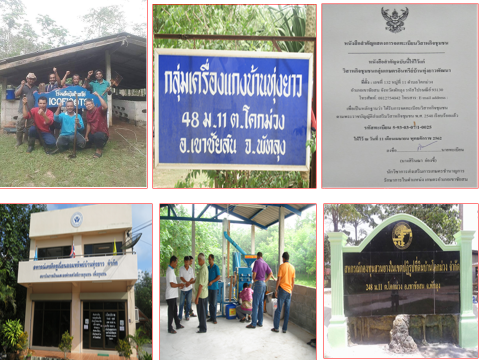 4. การมีส่วนร่วมของชุมชน		ตามรูปแบบการปกครองหมู่บ้าน กำหนดให้หมู่บ้านมีคณะกรรมการหมู่บ้าน 5 ฝ่ายคือ ฝ่ายปกครองและรักษาความสงบเรียบร้อย ฝ่ายแผนพัฒนาหมู่บ้าน    ฝ่ายส่งเสริมเศรษฐกิจ ฝ่ายสังคม สิ่งแวดล้อมและสาธารณสุข และฝ่ายการศึกษาศาสนาและวัฒนธรรม บ้านทุ่งยาวได้รับแนวความคิดการสร้างชุมชนเข้มแข็งด้วยสภาผู้นำชุมชน ที่จะต้องส่งเสริมให้ประชาชนทุกกลุ่มบ้าน ทุกกลุ่มเศรษฐกิจ กลุ่มพลังทางสังคม กลุ่มทางสิ่งแวดล้อม ปราชญ์ชุมชน ได้มีส่วนร่วมในการบริหารจัดการหมู่บ้าน โดยใช้เวทีการประชุมหมู่บ้าน และแผนพัฒนาหมู่บ้านเป็นเครื่องมือ และมีคณะกรรมการหมูบ้านเป็นกลไกขับเคลื่อน  ปัจจุบันมีคณะกรรมหมู่บ้านจำนวน 28 คนดังนี้การสร้างความร่วมมือการมีส่วนร่วมของคนในชุมชนการมีส่วนร่วมจาก องค์กร หน่วยงานหนุนเสริมความมั่นคงทางอาหาร หมู่ที่ 11 บ้านทุ่งยาว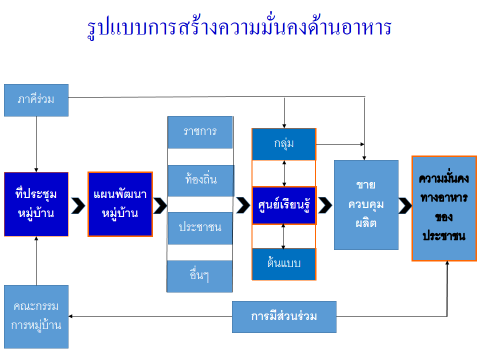 หมู่ที่ 14บ้านเกาะทองสมใหม่  บ้านเกาะทองสมใหม่ หมู่ที่ 15 ได้แบ่งแยกมาจากหมู่ที่ 1 บ้านเกาะทองสม ตำบลโคกม่วง อำเภอเขาชัยสน จังหวัดพัทลุง เมื่อ พ.ศ. 2549  เขตติดต่อทิศเหนือติดต่อหมู่ที่ 10 บ้านโคกแมว ทิศตะวันตกติดต่อหมู่ที่ 1 บ้านเกาะทองสม  ตำบลโคกม่วง  ทิศใต้ติดต่อหมู่ที่ 10 บ้านอินนอโม ตำบลตะโหมด อำเภอตะโหมด ทิศตะวันออกติดต่อหมู่ที่ 9 บ้านโคกยา ตำบลตำบลเขาชัยสน อำเภอเขาชัยสน จังหวัดพัทลุง  เนื้อที่รวมทั้งหมดของหมู่บ้าน 1,938 ไร่ ร้อยละ 92 ของพื้นที่เป็นสวนยางพารา พื้นที่ทำนา 96 ไร่ พื้นที่ทำสวนผลไม้ 38 ไร่ และพื้นที่ปลูกพืชไร่ 15 ไร่ รวมพื้นที่ร้อยละ 8  ประชากร 143 ครัวเรือน 494 คน เพศชาย 252 คน เพศหญิง 242 คน ด้านการบริหารจัดการหมู่บ้านเกาะทองสมใหม่ โดยสภาชุมชนโดยใช้ “แผนพัฒนาชุมชนที่ดีจากการมีส่วนร่วม” สภาผู้นำยินดีและยอมรับการร่วมงานกับหน่วยราชการ ประสานงบประมาณจากหลายหน่วยงาน จนเกิดผลลัพธ์ที่เป็นรูปธรรมชัดเจน นำไปสู่เป้าหมายร่วมของชุมชน ซึ่งกว่าจะปรากฏผลการดำเนินงานและคุณค่าของโครงการได้จะต้องดำเนินการใน 3 เรื่องสำคัญคือ1. สภาผู้นำชุมชนที่ก่อตัวมาจากคณะกรรมการหมู่บ้าน 7 ฝ่าย 15 คน เป็นแกนหลัก จากนั้นสภาได้คัดเลือกเพิ่มเติมจากตัวแทนผู้สูงอายุ 2 คน ตัวแทนเด็กเยาวชน 2 คน ปราชญ์ชุมชน 1 คน สมาชิกสภาได้รับการ สร้างคุณค่าสู่หลักธรรมาภิบาล และมีบทบาทหน้าที่คือ สมาชิกสภาต้องเข้าร่วมประชุมสภาทุกวันที่ 7 ของเดือน ต้องเก็บรวบรวมร่วมวิเคราะห์ข้อมูลที่จำเป็นต่อการพัฒนาชุมชนให้เข้มแข็ง ร่วมทบทวนแผนพัฒนาชุมชนบนฐานข้อมูลที่ถูกต้องที่สุด ประสานแผนพัฒนากับหน่วยงานที่เกี่ยวข้องและผลักดันไปสู่การปฏิบัติ สนับสนุนการมีส่วนร่วมทุกเรื่องของชุมชนต้องตัดสินโดยมติสภาฯ พิจารณาการระดมทุน การกระจายทรัพยากร การกำหนดผู้ด้อยโอกาส ต้องปฏิบัติตนเป็นต้นแบบที่ดีแก่ชุมชนเพื่อนำสู่เป้าหมายตามแผนพัฒนา2. การประชุมสภาผู้นำ ทุกคนต้องปฏิบัติตามกฎกติกาการประชุมสภา การประชุมทุกครั้งต้องมีประธานการประชุม และมีเลขาจดบันทึกรายงานการประชุม การตัดสินใจดำเนินการแก้ไขปัญหาของชุมชน หรือการติดสินใจที่จะจัดสรรผลประโยชน์ใดๆ ให้ใครในชุมชน ต้องผ่านมติจากที่ประชุมสภาเท่านั้น การประชุมประจำอย่างต่อเนื่อง หรือการเปิดเวทีประชาคมเป็นครั้งคราวเฉพาะเรื่อง จึงเป็นเรื่องสำคัญในการจัดการตนเองของชุมชน 3. การจัดทำแผนพัฒนาชุมชนบนฐานข้อมูลที่ถูกต้อง การทบทวนแผนและการประสานแผนพัฒนาชุมชนกับหน่วยงานที่เกี่ยวข้อง หมู่บ้านนี้มีการทำและทบทวนแผนมาอย่างต่อเนื่อง ในการจัดประชาคมปรับปรุงแผนพัฒนาหมู่บ้านมีประชาชนเข้าร่วมร้อยละ 72 และจะต้องเชิญหน่วยงานที่เกี่ยวข้องเข้าร่วมด้วย โดยที่สภาผู้นำชุมชนต้องเตรียมข้อมูล สภาพปัญหา ขนาดปัญหา กลุ่มเป้าหมายที่มีผลกระทบ แนวทางพัฒนาแก้ไข ต้นทุนของชุมชนที่มีอยู่ งบประมาณ วัสดุ วิชาการที่ต้องใช้ จนเกิดแผนพัฒนาที่ดี มีความสำเร็จในการนำแผนพัฒนาชุมชนไปใช้ 	บ้านเกาะทองสมใหม่ มีต้นทุนทางเศรษฐกิจ โดยการรวมกลุ่มทั้งที่รัฐจัดตั้งให้ และชุมชนจัดตั้งบริหารกันเองเช่นกองทุนหมู่บ้านปัจจุบันมีเงินทุน 2,118,000 บาท สมาชิก 104 คน กลุ่มออมทรัพย์ ปัจจุบันมีเงินทุน 2,300,000 บาท สมาชิก 292 คน นอกจากนี้ยังมี กลุ่มพัฒนาบทบาทสตรี  กลุ่มทำนาปลอดสารเคมี  หลังการเก็บเกี่ยวข้าวก็ปลูกถั่วลิสง ผลผลิตที่ได้ส่งให้กลุ่มสัมมาชีพนำไปแปรรูปเป็นถั่วอบโอวัลติน ถั่วคั่ว ถั่วทอด ขายในร้านค้าชุมชน และหมู่บ้านใกล้เคียง ส่วนต้นถั่ว เปลือกถั่ว นำไปเป็นวัตถุดิบทำอาหารสัตว์ของกลุ่มเลี้ยงสัตว์วัว มูลสัตว์ขายให้ กลุ่มทำปุ๋ยหมัก ผลิตปุ๋ยหมักขายให้คนในชุมชนราคากิโลกรัมละ 4 บาท สภาผู้นำยังทำแผนร่วมกับการยาง(กยท.)ในเขตพื้นที่ ให้ซื้อปุ๋ยหมักที่ผลิตได้ไปจ่ายให้กับชาวสวนยางในหมู่บ้านที่ขอรับทุนปลูกใหม่  ขายให้กลุ่มผู้ปลูกผักปลอดเคมี นั่นคือการสร้างคุณค่า ความมั่นคงทางอาหาร ที่ปลอดภัย เพียงพอ และเข้าถึงได้ บ้านเกาะทองสมใหม่ได้ยกระดับการปลูกข้าวให้พอกิน ด้วยการเพิ่มจำนวนพื้นที่นาปลอดสารเคมีจนครบ 90 ไร่ และสีข้าวเองในหมู่บ้านโดยกลุ่มทำนา ได้ข้าวสารบรรจุถุง ทั้งข้าวขาว และข้าวกล้อง วางขายที่ร้านในชุมชน ให้คนได้บริโภคข้าวสารที่ผลิตเองและปลอดภัย ส่วนปลายข้าว รำ แกลบ ขายให้กลุ่มเลี้ยงสัตว์และกลุ่มทำปุ๋ยตามลำดับ ยังมีแผนการแปรรูปผลผลิตจากชุมชน ได้แก่ กล้วยกวน กล้วยปรุงรส ถั่วอบ ถั่วคั่ว ถั่วทอด ปลาดุกร้าปลาดุกแดดเดียว ดำเนินการโดยกลุ่มพัฒนาอาชีพ ใช้ผลผลิตจากชุมชน หมู่บ้านยังมีแผนส่งเสริมการสร้างงานให้กับกลุ่มเยาวชนผู้ผ่านการบำบัดยาเสพติดให้ได้มีงานทำ มีรายได้ ป้องกันการกลับมาสร้างปัญหาในชุมชน ด้วยการฝึกหัดการทำลังผึ้ง จนมีฝีมือและสามารถผลิตลังผึ้งส่งขายในราคาลังละ 350 บาท ผลิตไปแล้ว 2 รอบ รวม 320 ลัง สมาชิกกลุ่มได้ค่าแรงลังละ 110 บาท หักสมทบกองทุน  10 บาท แผนงานนี้ เป็นการพัฒนาฝีมืองานช่างไม้เบื้อต้น เยาวชนมีรายได้ ชุมชนไว้วางใจ คืนคนดีสู่สังคม จากความร่วมมือทำให้กลุ่มต่างๆ ในหมู่บ้านมีความพร้อมและยกระดับเป็นแหล่งเรียนรู้ เช่นฐานเรียนรู้การเกษตรอินทรีย์  ฐานเรียนรู้เศรษฐกิจพอเพียงและนวัตกรรมชุมชน ฐานเรียนรู้การการจัดการอาหารปลอดภัยในโรงเรียน  ฐานเรียนรู้การเลี้ยงผึ้งโพรงไทย และอีกหลายกลุ่มผลการศึกษาความมั่นคงทางอาหารใน 4 มิติมิติความเพียงพอ และความปลอดภัยโดยการพิจารณาจากหน่วยผลิตอาหารในหมู่บ้าน จากกระบวนการกลุ่ม (Focus Group) ซึ่งมีผู้นำชุมชน แกนนำหน่วยผลิต กลุ่มผลิต อาหารปลอดภัย ในชุมชนเข้าร่วม กลุ่มหมู่บ้านละ 10 คน ได้ข้อมูลที่สนับสนุนความมั่นคงทางอาหารดังนี้มิติการเข้าถึงอาหารปลอดภัยภายใต้การนำของสภาผู้นำชมชน และศูนย์เรียนรู้ แหล่งเรียนรู้ในหมู่บ้าน ได้เป็นพลังขับเคลื่อนให้ประชาชนในบ้านเกาะทองสมใหม่ ที่ยอมรับว่าการทำสวนยางต้องปลูกมีพืชผักอาหารร่วมด้วย ประกอบกับการยึดหลักปลูกทุกอย่างที่กิน  กินทุกอย่างที่ปลูก บ้านเกาะทองสมใหม่จึงมีพืชผักผลไม้เป็นอาหารชุมชนอย่างเพียงพอ และปลอดภัยด้วยการผลิตเอง เหลือกินแบ่งขาย อีกทั้งชุมชนตระหนักถึงการเข้าถึงแหล่งซื้อขาย ร้านค้าชุมชนจึงเป็นแหล่งอาหารของชุมชน เข้าถึงได้ง่ายในร้านค้าที่มี  ดังนี้ร้านค้าขายของขายข้าวสาร อาหารแห้ง อาหารสด พืชผัก ผลไม้ 2 ร้าน2.   ร้านขายอาหารสด ขายอาหารสด เนื้อหมู เนื้อไก่ ปลา ผัก ผลไม้สด 2 ร้าน(นอกหมู่บ้าน)3.   โรงสีข้าวชุมชน ซื้อข้าวจากพื้นที่ทำนา เอามาสีเป็นข้าวสารขายร้านค้าชุมชน4. การมีส่วนร่วมของชุมชน		ตามรูปแบบการปกครองหมู่บ้าน กำหนดให้หมู่บ้านมีคณะกรรมการหมู่บ้าน 5 ฝ่ายคือ ฝ่ายปกครองและรักษาความสงบเรียบร้อย ฝ่ายแผนพัฒนาหมู่บ้าน    ฝ่ายส่งเสริมเศรษฐกิจ ฝ่ายสังคม สิ่งแวดล้อมและสาธารณสุข และฝ่ายการศึกษาศาสนาและวัฒนธรรม บ้านเกาะทองสมใหม่ได้รับแนวความคิดการสร้างชุมชนเข้มแข็งด้วยสภาผู้นำชุมชนจาก สสส. ที่จะต้องส่งเสริมให้ประชาชนทุกกลุ่มบ้าน ทุกกลุ่มเศรษฐกิจ กลุ่มพลังทางสังคม กลุ่มทางสิ่งแวดล้อม ปราชญ์ชุมชน ได้มีส่วนร่วมในการบริหารจัดการหมู่บ้าน โดยใช้เวทีการประชุมหมู่บ้าน และแผนพัฒนาหมู่บ้านเป็นเครื่องมือ และมีคณะกรรมการหมูบ้านเป็นกลไกขับเคลื่อน  ปัจจุบันมีคณะกรรมหมู่บ้านจำนวน 28 คนการมีส่วนร่วมจาก องค์กร หน่วยงานหนุนเสริมความมั่นคงทางอาหาร หมู่ที่ 15 บ้านเกาะทองสมใหม่ลำดับชื่อ-สกุลพืชผักแหล่งโปรตีน1นายวินิตเลี้ยงไก่ไข่เพื่อขาย2นายธีรเดชปลูกผักสวนครัว ปลูกพริกไทย ปลอดสารเคมี3นายฉลอง  สัจตบุตรเลี้ยงปลาเพื่อกิน/ขาย4นางจินดาปลูกผักสวนครัวปลอดสารเคมี5นางราตรี  สายละมุลปลูกผักสวนครัวปลอดสารเคมี6นางพรรณี  ประเสริฐแกนนำชุมชนปลูกผักสวนครัวปลอดสารเคมีปลูกสับปะรดปลอดสารเคมีกลุ่มผลิตปลาดุกร้าปลอดสารเคมีเลี้ยงผึ้ง    เลี้ยงสัตว์กินเอง/ขาย7นางอำมรปลูกผักสวนครัวปลอดสารเคมี8นายสมหมาย  ด้วงคงปลูกผักสวนครัวปลอดสารเคมี9นายธีรวุฒิเลี้ยงไก่ไข่เพื่อขาย10นายบุญไห้  สังข์หนูเลี้ยงวัว เลี้ยงไก่ปลอดสารเคมี เพื่อขาย11นายปลอบ  อินทร์นาคปลูกผักสวนครัวปลอดสารเคมี12นางบุญสวยปลูกผักสวนครัวปลอดสารเคมีกินเอง/ขายเลี้ยงไก่พื้นเมืองปลอดสารเคมีเลี้ยงปลาปลอดสารเคมี13นางหนูเรียงปลูกผักสวนครัวปลอดสารเคมี14นางจำรัสปลูกผักสวนครัวปลอดสารเคมี15นายไทย  มิตรชูปลูกปลอดสารเคมีเพื่อกิน/ขายเลี้ยงไก่พื้นเมือง กิน /ขายเลี้ยงวัวเพื่อขาย16นายประภาส  อิสโมปลูกผักสวนครัวปลอดสารเคมี17นายเกริ่นปลูกผักสวนครัวปลอดสารเคมีเลี้ยงไก่พื้นเมืองไว้กิน/ขาย18นางอารี  ปุรินทราภิบาลปลูกผักสวนครัวปลอดสารเคมี19นาสมมิตร  ปานเพชรปลูกผักอินทรีย์เพื่อกินเอง /ขายทำและใช้ปุ๋ยอินทรีย์ Trichoderma  จากธรรมชาติสูตร ICROFISแกนนำด้านเกษตรอินทรีย์ฐานเรียนรู้การเกษตรอินทรีย์Organic Thailand Certificateแกนนำชุมชนเลี้ยงปลาดุกเป็นอาหารในครัวเรือน20นางแหม้ว  ไข่รอดปลูกผักปลอดสารเคมีในถุงแสนดีเพื่อขาย กินเอง -21นางกัญธิราเลี้ยงสัตว์ปลอดสารเคมี เพื่อขาย22นางโชติกานต์เลี้ยงสัตว์ปลอดสารเคมี เพื่อขาย23นางหนูแดง พรหมสกุลเลี้ยงสัตว์ปลอดสารเคมี เพื่อขาย24นายสมทรง  มาสวัสดิ์แกนนำกลุ่มเลี้ยงผึ้งในชุมชน25นายสมชาย  เรืองพุทธปลูกผักอินทรีย์เพื่อขาย/ กินเอง ทำและใช้ปุ๋ยอินทรีย์ Trichoderma  จากธรรมชาติแกนนำด้านเกษตรอินทรีย์ฐานเรียนรู้การเกษตรอินทรีย์Organic Thailand Certificateแกนนำชุมชนเลี้ยงปลาเป็นอาหารในครัวเรือน26นายสี  นิ่มดำเลี้ยงสัตว์ปลอดสารเคมี เพื่อขาย27นายสมพงศ์  นิ่มดำเลี้ยงสัตว์ปลอดสารเคมี เพื่อขาย (จิ้งหรีด)28นายพันธ์  นุ่นด้วงแกนนำชุมชน / ผช.ฝ่ายปกครองปลูกผักในโรงเรือนปลอดสารเคมีเลี้ยงปลาปลอดสารเคมี เพื่อกินในครัวเรือน29นายวิชัย  นุ่นสงปลูกผักในโรงเรือนปลอดสารเคมีเลี้ยงปลาปลอดสารเคมี เพื่อกินในครัวเรือน30นางสุพัตรา  นุ่นด้วงปลูกผักในโรงเรือนปลอดสารเคมีเลี้ยงปลาปลอดสารเคมี เพื่อกินในครัวเรือน31นายมนูญ  สุขรัตน์ปลูกผักในโรงเรือนปลอดสารเคมีศูนย์เรียนรู้เกษตรพอเพียงศูนย์เรียนรู้เกษตรผสมผสานเลี้ยงสัตว์ปลอดสารเคมี เพื่อกินในครัวเรือน32กลุ่มแปรรูป วิสาหกิจชุมชนผลิตเครื่องแกงตราครกทองผลิตกล้วยกรอบแก้วรับซื้อผลผลิตจากชุมชนเป็นกลุ่มอาชีพเสริม และแหล่งเรียนรู้33นายณรงค์ ปิ่นมณีทำและใช้ปุ๋ยอินทรีย์ Trichoderma  จากธรรมชาติสูตร ICROFISปลูกผักปลอดสารเคมี  ผลไม้ปลอดสารเคมีแกนนำเกษตรผสมผสานเลี้ยงปลาเป็นอาหารในครัวเรือน34นางพริ้ง  พรหมสกุลปลูกผักปลอดสารเคมีเพื่อกิน/ขาย35นายจำลอง  เหตุทองทำและใช้ปุ๋ยอินทรีย์ Trichoderma  จากธรรมชาติสูตร ICROFISปลูกผักปลอดภัย  ผลิผลไม้ปลอดเคมีแกนนำกลุ่มอาชีพเลี้ยงปลาเป็นอาหารในครัวเรือน36นายบุญรัตน์  ปลูกผักสวนครัวปลอดสารเคมีแกนนำชุมชนเลี้ยงสัตว์ปลอดสารเคมี37นายอาทร  เพชรรัตน์ทำและใช้ปุ๋ยอินทรีย์ Trichoderma  จากธรรมชาติสูตร ICROFISปลูกผักสวนครัวปลอดสารเคมีแกนนำชุมชนเลี้ยงสัตว์ปลอดสารเคมี38นายอนุชัยเลี้ยงสัตว์ปลอดสารเคมีเพื่อขาย39นายน้อม  ชูแก้วปลูกผักปลอดสารเคมีเพื่อกิน/ขาย40นายสุวิทย์  เมืองไข่เลี้ยงสัตว์ปลอดสารเคมีเพื่อขาย41นายพร้อม  มาสวัสด์ผลิผลไม้ปลอดเคมีเลี้ยงสัตว์ปลอดสารเคมีเพื่อขาย42นายปฐมปลูกผักสวนครัวปลอดสารเคมี43นายแจ้ง  เรืองพุทธเลี้ยงสัตว์ปลอดสารเคมีเพื่อขาย44นายสมพงษ์ปลูกผักปลอดสารเคมีเพื่อกิน/ขายแกนนำชุมชน45นายทวี  จันทร์ขาวปลูกผักสวนครัวปลอดสารเคมีปลูกผักอินทรีย์เพื่อขาย ทำ/ใช้ปุ๋ยหมักสูตร ICOFISทำ/ใช้ปุ๋ยอินทรีย์ Trichoderma  จากธรรมชาติลำดับชื่อ – สกุลบทบาทหน้าที่ในคณะกรรมการ1นายมนูญ  สุขรัตน์ประธานกรรมการ2นายเอียด  ขาวสุดรองประธาน3นายพา  ชาตรี                 รองประธาน4นายวิทยา       ชาตรีเหรัญญิก5นายจิรเดช      ศิริมรีกุลเลขานุการ6นายสมชาย     เรืองพุทธกรรมการ7นายเสริม       ทองขาว             กรรมการ8นายสุธรรม        ประเสริฐ         กรรมการ9นายพันธ์           นุ่นด้วง           กรรมการ10นายสาโรจน์    ประเสริฐ         กรรมการ11นายสมมิตร     ปานเพชร        กรรมการ12นางอุบล         ด้วงคง            กรรมการ13นางสุณีย์        สุขรัตน์           กรรมการ14นายวินัย         มาสวัสดิ์         กรรมการ15นายจำลอง      เหตุทอง         กรรมการ16นางอุไร          มาสวัสดิ์         กรรมการ17นางสุทธิษา    เหตุทอง           กรรมการ18นางวรรณดี    นิ่มนุ้ย         กรรมการ19นายสมชาย    อิสโม         กรรมการ20นายอุทิศ         เมืองไข่     กรรมการ21นายถิรชน       อินชุกุล     กรรมการ22นางจิตรา     วิชญเศรณี   กรรมการ23นายวิชาญ       เรืองพุทธกรรมการ24นายสุริยา     นุ่นด้วง     กรรมการ25นายนพ     ชูแก้ว             กรรมการ26นายบุญให้    ประเสริฐ    กรรมการ27นายธวัช        วุ่นชุม             ผู้ทรงคุณวุฒิ28นายณรงค์       ปิ่นมณี          ผู้ทรงคุณวุฒิกลุ่ม/องค์กรในหมู่บ้านการมีส่วนร่วมคณะกรรมการหมู่บ้านหมู่บ้านทุ่งยาว มีคณะกรรมการหมู่บ้าน 28 คน ที่ประกอบด้วยคณะกรรมการหมู่บ้านที่ถูกแต่งตั้งตามคำสั่งอำเภอเป็นแกนนำหลักร่วมกับ ผู้ทรงวุฒิ ปราชญ์ แกนนำกลุ่มบ้าน แกนนำกลุ่มทางด้านเศรษฐกิจ  กลุ่มพลังทางสังคม กลุ่มพลังทางด้านสิ่งแวดล้อม โดยมีผู้ใหญ่บ้านเป็นประธาน แบ่งหน้าที่หลักเป็น  ฝ่ายเลขา และฝ่ายเหรัญญิก(การเงินและบัญชี) ผู้ทรงวุฒิ ที่เหลือเป็นคณะกรรมการ  5 ด้าน (ด้านปกครองและรักษาความสงบ ด้านแผนพัฒนาหมู่บ้าน ด้านเศรษฐกิจ  ด้านสังคมศึกษา และวัฒนธรรม ด้านสาธารณสุขและสิ่งแวดล้อม) การบริหารหมู่บ้าน ต้องอาศัยทักษะและประสบการณ์ของผู้นำ หมู่บ้านทุ่งยาวได้วางแผนเพื่อความมั่นคงด้านภาวะผู้นำมาตั้งแต่มีการจัดตั้งหมู่บ้าน ด้วยการเทคนิคการสร้างผู้นำ 3 ระดับคือ           -ระดับผู้นำบริหาร            -ระดับแกนนำหลักหรือผู้นำทางความคิดเพื่อการเปลี่ยนแปลง            -ระดับแกนนำรองหรือผู้นำปฏิบัติการต้นแบบการสร้างทีมงานพัฒนาชุมชน และการสร้างการประสานงานกับภาคีที่เกี่ยวข้อง หมู่บ้านมีความ สามารถในการประสานงานกับเครือข่าย และภาคส่วนอื่นๆ ที่เป็นแหล่งทุนในการพัฒนา ทั้งทุนด้านคน เงิน วัสดุ และทุนทางวิชาการ โดยใช้แผนพัฒนาหมู่บ้านเป็นเครื่องมือการประสานงานแผนพัฒนาหมู่บ้านแผนพัฒนาหมู่บ้าน ในทุกๆ ปี หมู่บ้านจะต้องจัดเวทีประชาคมเพื่อปรับปรุงแผนพัฒนาหมู่บ้านให้สอดคล้องกับข้อมูลด้านเศรษฐกิจ ด้านสังคม ด้านสุขภาพและสิ่งแวดล้อม โดยแบ่งกลุ่มแผนงานโครงการเป็น 4 กลุ่มแผนงานคือ            - แผนงานด้านโครงสร้างพื้นฐาน            - แผนงานด้านเศรษฐกิจ            - แผนงานด้านสังคมศึกษาและวัฒนธรรม            - แผนงานด้านสุขภาพและสิ่งแวดล้อมและการเปลี่ยนแปลงการทำตามแผนให้เกิดผลชัดเจน คณะกรรมการหมู่บ้านโดยผู้นำทั้ง 3 ระดับมีความสามัคคีกันร่วมขับเคลื่อนพัฒนาหมู่บ้านตามแผนที่ทั้งในระดับทำเอง ทำร่วม ทำขอ ผู้นำการบริหาร(ผู้ใหญ่บ้าน)นายมนุญ  สุขรัตน์  เป็นผู้มีทักษะและประสบการณ์ในการทำงานกับชุมชนมาตั้งแต่ปี 2532 เริ่มตั้งแต่ในระดับผู้นำการปฏิบัติเป็นคณะทำงานในหลายๆองค์กรของหมู่บ้าน  ยกระดับมาเป็นผู้นำการเปลี่ยนแปลง และได้รับการคัดเลือกให้เป็นผู้นำบริหาร(ผู้ใหญ่บ้านในปี 2556)  เป็นประธานบริหารศูนย์เรียนรู้เกษตรพอเพียง เกษตรผสมผสาน แกนนำการเปลี่ยนแปลงนายสมมิตร  ปานเพชร นายสมชาย  เรืองพุทธ นายมนูญ  สุขรัตน์  แกนนำหลักนี้เป็นผู้ร่วมกำหนดยุทธศาสตร์หมู่บ้าน เพื่อขอความเห็นชอบจากคณะกรรมการหมู่บ้านและจัดทำแผนงาน โครงการ ตามลำดับแกนนำการปฏิบัตินายสมมิตร  ปานเพชร, นายสมชาย  เรืองพุทธ, นายมนูญ  สุขรัตน์,  นายจำลอง  เหตุทอง,  นายณรงค์  ปิ่นมณี,   นายอาทร  เพชรรัตน์,นายพันธ์  นุ่นด้วง, นายทวี  จันทร์ขาว, เป็นต้นแบบการทำปุ๋ยอินทรีย์ ปลูกพืชผักอินทรีย์ การเลี้ยงปลาปลอดภัย การปลุกพืชอาหารในสวนยาง แหล่งเรียนรู้การทำปุ๋ยหมัก การปลูกผักอินทรีย์ การเลี้ยงปลาปลอดภัย การปลูกพืชอาหารร่วมยาง สามารถเรียนรู้ได้จาก แหล่งปฏิบัติการของแกนนำปฏิบัติการ และแกนนำการเปลี่ยนแปลง แหล่งเรียนรู้การเกษตรอินทรีย์ที่ผ่านมาตรฐาน Organic Thailand Certificate  นายสมมิตร  ปานเพชร  นายสมชาย  เรืองพุฒิ แหล่งเรียนรู้การเกษตรตามหลักเศรษฐกิจพอเพียง และเกษตรผสมผสาน  การใช้พลังงานทดแทน  การจัดการขยะอินทรีย์เป็นปุ๋ยอินทรีย์ และแก๊ส  การเลี้ยงสัตว์เพื่อเป็นอาหารในครัวเรือน  นายมนูญ  สุขรัตน์แหล่งเรียนรู้การจัดการกลุ่มและเศรษฐกิจชุมชน การแปรรูปผลิตผลทางการเกษตร และจากพืชผักสวนครัว วิสาหกิจชุมชนบ้านทุ่งยาว มีผลิตภัณฑ์เครื่องแกง กล้วยกรอบแก้ว นางสุณีย์        สุขรัตน์                                 แหล่งเรียนรู้การจัดการกลุ่มพืชผักอาหารปลอดภัยในชุมชน กลุ่มวิสาหกิจชุมชนบ้านทุ่งยาวพัฒนา  ผลิตผักอินทรีย์ นายสมิตร  ปานเพชรแหล่งเรียนรู้การจัดการกลุ่มผู้เลี้ยงปลาดุก ผู้ผลิตปลาดุกร้า การเลี้ยง การผลิต การตลาด นางพรรณี  ประเสริฐการเข้าถึงแหล่งอาหารบ้านทุ่งยาวมีศูนย์สาธิตการตลาดที่ประชาชนส่วนใหญ่ถือหุ้น และดำเนินการมาเป็นเวลายาวนานได้รับความไว้วางใจ และมีผลกำไรแบ่งคืนแก่สมาชิกทุกๆ ปีตลอดมา  เป็นแหล่งกระจายสินค้าอุปโภค บริโภค แก่คนในหมู่บ้านทุ่งยาว  และหมู่บ้านใกล้เคียง เป็นแหล่งจำหน่ายข้าวสารให้กับคนทั้งหมู่บ้าน ที่ดำเนินการร่วมกับโรงสีชุมชนการเข้าถึงแหล่งอาหารร้านขายของชำ 2 ร้าน ร้านขายอาหารสด 1 ร้าน เป็นแหล่งรับซื้อผลผลิตพืชผักอาหารจากชุมชนบางส่วน และทำหน้าที่เป็นอีกแหล่งกระจายสินค้าอาหารให้คนในหมู่บ้าน การควบคุมและตรวจสอบร้านค้าทั้งหมดในหมู่บ้าน (ศูนย์สาธิตการตลาด /ร้าค้าของชำ /ร้านค้าอาหารสด) ได้รับการตรวจประเมินคุณภาพร้านชำ และได้รับการสุ่มตรวจเก็บตัวอย่างอาหารสดไปตรวจหาสารปนเปื้อนเป็นประจำทุกปี  โดยหน่วยงาน รพสต. ผลการตรวจประเมิน ร้านค้าผ่านเกณฑ์มาตรฐาน  สินค้าอาหารสดปลอดสารปนเปื้อน ชื่อองค์กร/หน่วยงานการสนับสนุนตามแผนพัฒนาหมู่บ้านสำนักงานเกษตรจังหวัด -  โรงเรือนปลูกผักปลอดสารเคมี  1 ชุด ตั้งสาธิตการปลูกผักอินทรีย์ในศูนย์เรียนรู้หมู่บ้าน -  โครงการเกษตรแปลงใหญ่ปลูกพืชผักเป็นอาหารหรือเอื้อต่ออาหารชุมชน ส่งเสริมทุกครัวเรือนปลูกพืชผักสวนครัวบริเวณบ้าน สองขางถนนตลอดหมู่บ้าน ในสวนยาง และที่สาธารณะประโยชน์-  โครงการส่งเสริมการปลูกพืชอาหารในสวนยาง เช่นผักเหมียง สะละ กาแฟ โกโก้   -  โครงการลดการใช้สารเคมีในการเกษตรและการแปรรูปผลผลิตการเกษตร มหาวิทยาลัยทักษิณ -  สนับสนุนการเกษตรผสมผสานเต็มหมู่บ้าน สร้างครูชุมชน 11 คน สร้างแหล่งเรียนรู้ 11 ฐานการเรียนรู้ -  สนับสนุนการทำปุ๋ยหมักสูตรของ ICROFIS ที่ทุกคนในชุมชนสามารถทำเองได้ ใช้ได้เร็ว ไม่ต้องกลับกอง-  สนับสนุนการปลูกผักอินทรีย์ในโรงเรือนสนับสนุนวัสดุทำโรงเรือน สนับสนุนวิชา และการตลาด-  สนับสนุนการการปลูกพืชผักเป็นอาหาร ในสวนยาง-  สนับสนุนการเลี้ยงปลาในครัวเรือน -  ส่งเสริมการอนุรักษ์สิ่งแวดล้อมตามหลักศาสตร์พระราชาสำนักงานเกษตรอำเภอ-  สนับสนุนการเกษตรอินทรีย์ต้นแบบ 5 ครอบรัว -  ผลักดันการเกษตรอินทรีย์จนได้รับการรับรอง Organic Thailand แล้ว  2 ครอบครัวสำนักงานพัฒนาที่ดิน-  สนับสนุนการตรวจสภาพดิน โดยการใช้จุลินทรีย์  และ Dolomite ปรับปรุงดิน  และการใช้-  พัฒนาศักยภาพหมอดินชุมชนให้มีความรู้ความสามารถในการตรวจคุณภาพดินขั้นพื้นฐาน  และการเก็บตัวอย่างดินส่งตรวจคุณภาพขั้นสูง-  สนับสนุน Dolomite เพื่อการปรับปรุงดินเทศบาลตำบลโคกม่วงโดยศูนย์ถ่ายทอดเทคโนโลยีการเกษตรตำบลโดยศูนย์ถ่ายทอดเทคโนโลยีการเกษตร-  สนับสนุนการเรียนรู้เพื่อการเพาะเลี้ยงเชื้อราสายพันธุ์ไตรโคเดอร์ม่า -  สนับสนุนการเรียนรู้เพื่อผลิตปุ๋ยอินทรีย์ใช้เอง 25 ครอบครัว-  สนับสนุนการขุดอ่างเก็บน้ำเพื่อเป็นแหล่งน้ำดื่มน้ำ แหล่งน้ำใช้ในการเกษตรสำนักงานชลประทานจังหวัดพัทลุง -  สนับสนุนการขุดบ่อน้ำเพื่อการเกษตรขนาดพื้นที่เก็บน้ำ 3 ไร่ หรือ 14,400 ลบม. การยางแห่งประเทศไทย-  ส่งเสริมการผลิตและแปรรูปผลผลิตทางเกษตรในหมู่บ้าน-  สนับสนุนการตั้งกลุ่มปลาดุกร้า 28 ครอบครัว เพื่อการถนอมอาหาร และเพื่อผลิตสร้างรายได้ครัวเรือน-  สนับสนุนวัสดุอุปกรณ์ พร้อมจัดกลุ่มเลี้ยงผึ้ง 40 ครอบครัว 120 ลัง ส่งเสริมรายได้ และเป็นตัวชี้วัดเกษตรปลอดสารเคมีในชุมชน สำนักงานวิจัยและบริการวิทยาศาสตร์และเทคโนโลยี สวท.-  ส่งเสริมการวิจัยการปลูกพืชร่วมยาง กาแฟ/ สะละอินโด/ผักเหลียงจำนวน 11 แปลง ๆ ละ 2 ไร่ เพื่อเป็นแหล่งอาหาร สร้างเสริมรายได้ให้ครัวเรือนและชุมชนสำนักงานส่งเสริมการศึกษานอกระบบและการศึกษาตามอัธยาศัย (กศน.)- สนับสนุนพันธุ์พืชผักส่งเสริมการปลูกผักสวนครัว เป็นแหล่งอาหารเบื้องต้นในครัวเรือน และส่งเสริมความรู้การแปรรูปพืชผักที่ใช้เป็นอาหารธนาคารเพื่อการเกษตรและสหกรณ์การเกษตร  ธ.ก.ส.- สนับสนุนการพัฒนาแหล่งน้ำด้วยการสร้างฝายมีชีวิตชะลอน้ำและยกระดับน้ำ  2 ที่ โดยใช้วัสดุจากชุมชน เป็นการส่งเสริมการสร้างความร่วม และสนับสนุนการปลูกพืชผัก พืชอาหารริมห้วยในชุมชนปศุสัตว์จังหวัด - ส่งเสริมการเรียนรู้ และสร้างฐานเรียนรู้การเลี้ยงไก่คอล่อน 1 ครอบครัว เพื่อเป็นแหล่งอาหารโปรตีนของครัวเรือนและชุมชน สำนักงานพลังงานจังหวัดส่งเสริมการใช้พลังงานทางเลือกโดยการสนับสนุน- โรงอบอาหารพลังงานแสงอาทิตย์ 1 โรง- ชุดผลิตแก๊สชีวภาพ 1 ชุดสำนักงานกองทุนสนับสนุนการสร้างเสริมสุขภาพ (สสส.)-  สนับสนุนการจัดการน้ำที่ต้นน้ำด้วยการสร้างฝายชะลอน้ำ 8 ที่ และขยายผลโดยชุมชนรวม 120 ที่ -  เป็นแหล่งเรียนรู้ภาคสนามของนักศึกษา ม.ทักษิณตลอดมาจนปัจจุบันสำนักงานการปฏิรูปที่ดินเพื่อการเกษตร สปก.- สนับสนุนการเลี้ยงปลา สนับสนุนการเลี้ยงสัตว์เพื่อเป็นแหล่งอาหารโปรตีนในครัวเรือนต้นแบบ 8 ครัวเรือนลำดับชื่อ-สกุลพืชผักแหล่งโปรตีนกลุ่มบ้านในตลาดกลุ่มบ้านในตลาดกลุ่มบ้านในตลาดกลุ่มบ้านในตลาด1นายวิโรจน์  เหตุทองผู้ใหญ่บ้านแกนนำการเปลี่ยนแปลงหัวหน้าศูนย์เรียนรู้ชุมชนปลูกผัก ผลไม้ปลอดสารเคมีผลิตปุ๋ยอินทรีย์เลี้ยงปลา /วัว/ไก่/เป็ด/หมู/ผึ้ง2นางหนูคล่อง  สุวรรณดีปลูกผักปลอดสารเคมีเลี้ยงปลา เลี้ยงไก่3นางสมจิตร  เพ็งแก้วปลูกผักปลอดสารเคมีเลี้ยงผึ้ง4นางสาวเขียว  พูนปานปลูกผักปลอดสารเคมีเลี้ยงปลา 5นายเคลื่อน  พรหมยาแกนนำปลูกผักปลอดสารเคมีเลี้ยงปลา เลี้ยงไก่6นางกุหลาบ  ภูมิประไพปลูกผักปลอดสารเคมี เลี้ยงไก่7นางอุทัย  จงไกรจักรแกนนำปลูกผัก  ทำนา ปลอดสารเคมีเลี้ยงปลา เลี้ยงไก่ เลี้ยงผึ้ง8นางฉลวย  สุขมีปลูกผัก ผลิตผลไม้ปลอดสารเคมีเลี้ยงไก่9นายวิจิตร  ย่อเส้งปลูกผักปลอดสารเคมีเลี้ยงไก่10นางสุจินตนา  อภัยรัตน์แกนนำปลูกผัก ผลิตผลไม้ปลอดสารเคมีเลี้ยงหมู เลี้ยงปลา เลี้ยงไก่ เลี้ยงผึ้ง11นายจรัส  สุวรรมณีแกนนำทำนาปลอดเคมีเลี้ยงปลา12นางลั่น  ด้วงรอดทำนาปลอดเคมีเลี้ยงวัว13นางกิ้ม  เศรษฐชนะทำนาเลี้ยงวัว14นายฉลอง  ฉิ้มสังข์ปลูกผัก ผลิตผลไม้ปลอดสารเคมีเลี้ยงไก่ / วัวกลุ่มหน้าโรงเรียนกลุ่มหน้าโรงเรียนกลุ่มหน้าโรงเรียนกลุ่มหน้าโรงเรียน15นายเอียด  สนดีแกนนำการเปลี่ยนแปลงหัวหน้าศูนย์เรียนรู้ชุมชนวิทยากรเศรษฐกิจพอเพียงระดับตำบลปลูกผัก ผลไม้ปลอดสารเคมีเลี้ยงปลา /วัว/ไก่/เป็ด/หมู/ผึ้ง16นายสมพงศ์  สนดีแกนนำปลูกผักปลอดสารเคมีเลี้ยงปลา /ไก่17นายคล้อย  นวลเต็มปลูกผักปลอดสารเคมี  ทำนาเลี้ยงไก่18นายล่อง เหตุทองปลูกผักปลอดสารเคมี19นายชิต  สมเพชรปลูกผักปลอดสารเคมีเลี้ยงปลา / วัว/ ไก่/ เป็ด/ แพะ /ผึ้ง20นายคิด  ด้วงรอดแกนนำปลูกผักปลอดสารเคมี  ทำนาเลี้ยงเป็ด / ปลา / ผึ้ง21นายทศพล  สนดีผลไม้ปลอดสารเคมีเลี้ยงไก่ชนเพื่อขาย22นายวัลลภ  พรหมสังคหะทำนากลุ่มบ้านควนยวนกลุ่มบ้านควนยวนกลุ่มบ้านควนยวนกลุ่มบ้านควนยวน23นางเช้า  จันทร์แก้วปลูกผักปลอดสารเคมี  ทำนาเลี้ยงวัว24นายมนัส  จายุพันธ์แกนนำปลูกผักปลอดสารเคมี  ทำนาเลี้ยงวัว25นางหนูขาว  สุวรรณทำนาเลี้ยงวัว26นางพรรณี  ชูเชิดทำนาเลี้ยงวัว27นายประเสริฐทำนา28นายอำพัน  เกตุจันทร์ทำนา29นายจำลอง  โกติยะเลี้ยงเป็ด  วัว  ปลา30นางเผือน  สมเพชรทำนาเลี้ยงวัว31นางน้ำ  ด้วงรอดปลูกผักเลี้ยงหมูขี้พร้า32นางปนัดดา  ด้วงรอดปลูกผักเลี้ยงวัว33นายสมปอง  โกติยะแกนนำปลูกผัก  ทำนา ปลอดสารเคมีเลี้ยงปลา / วัว/ ไก่/ เป็ด/ ผึ้ง34นายน้าว  ขุนทราภักดีปลูกผักปลอดสารเคมีเลี้ยงปลา / วัว35นางหทัยกาญจน์ บุญกาญจน์ปลูกผักปลอดสารเคมี36นางชะเอื้อน  บุญกาญจน์ปลูกผักปลอดสารเคมี37นายสมบูรณ์  สุขมีปลูกผักปลอดสารเคมีเลี้ยงวัว38นายสมเดช  นวลเต็มแกนนำทำนา ปลอดสารเคมีเลี้ยงปลา / วัว/ ไก่39นายวินัย  จายุพันธ์แกนนำปลูกผัก  ทำนา ปลอดสารเคมีเลี้ยงปลา / วัว/ ไก่/  ผึ้ง40นางจวน ช่วยดำปลูกผักปลอดสารเคมีเลี้ยงไก่41นายเจริญมาศ  ชัยศรีแกนนำปลูกผักปลอดสารเคมีเลี้ยงปลา42นายเทพสุวรรณ  แก้วจำรัสปลูกผัก  ทำนา ปลอดสารเคมีเลี้ยงปลา / วัว/  ผึ้ง43นายชื่น  เพ็งเทพปลูกผักปลอดสารเคมีเลี้ยงไก่ / ปลา44นางปิยาภรณ์  ภูมิลักษณ์ปลูกผักปลอดสารเคมีเลี้ยงวัวชื่อองค์กร/หน่วยงานหมู่ที่ 15 บ้านเกาะทองสมใหม่สำนักงานเกษตรจังหวัด โรงเรือนปลูกผักปลอดสาร  4 ชุดส่งเสริมการปลุกผักสวนครัว 5 หลัง สนับสนุนอุปกรณ์ปลูก 3 ครอบครัวๆละ 3,000 บาท-สำนักงานพัฒนาที่ดินสนับสนุน การตรวจสภาพดิน พัฒนาหมอดินชุมชน การปรับปรุงดิน สนับสนุนปุ๋ยพืชสด 96 ไร่ สนับสนุน Dolomite สนับสนุนกากน้ำตาล ทำน้ำหมักเทศบาลตำบลโคกม่วงโดยศูนย์ถ่ายทอดเทคโนโลยีตำบลสนับสนุนไปสู่การรับรองมาตรฐาน GAP ได้รับมาตรฐานแล้ว 7 ครอบครัวสนับสนุนการปลูกผักปลอดสารเคมี 40 ครอบครัวการยางแห่งประเทศไทยส่งเสริมการปลูกพืชอาหารในสวนยาง สร้างแกนนำชุมชนด้านความมั่นคงทางอาหารรับซื้อปุ๋ยหมักจากชุมชนเข้าสู่ระบบการจ่ายปุ๋ยผู้ขอทุนศูนย์วิจัยข้าวพัทลุงส่งเสริมการทำนาอินทรีย์ สนับสนุนการไถเตรียมดิน 100 ไร่ (16 ครอบครัว)สนับสนุนชีวภัณฑ์การเกษตรสำนักงานส่งเสริมการศึกษานอกระบบและการศึกษาตามอัธยาศัย (กศน.)สนับสนุนพันธุ์พืชผัก และการแปรรูปผักที่ใช้เป็นอาหารสนับสนุนการเลี้ยงผึ้งในชุมชนธนาคารเพื่อการเกษตรและสหกรณ์การเกษตร  ธ.ก.ส.ส่งเสริมการออม  ส่งเสริมการปลูกไม้เศรษฐกิจเข้าระบบธนาคารต้นไม้สนับสนุนการจัดการสิ่งแวดล้อมในชุมชน ปลูกไม่ประดับ 2 ข้างถนนสนับสนุนการเลี้ยงปลาดุก มอบพันธุ์ปลาปีละ 7,000 ตัวพัฒนาชุมชนเป็นหมู่บ้านอุดมสุขสนับสนุนการจัดเก็บข้อมูลชุมชน 5 ด้าน  สาธารณสุข   เศรษฐกิจ สิ่งแวดล้อม ศาสนาและวัฒนธรรม และโครงสร้างพื้นฐานพัฒนาชุมนส่งเสริมหลักเศรษฐกิจพอเพียงการแปรรูป การพัฒนาบรรจุภัณฑ์สนับสนุนวัสดุ อุปกรณ์การทำปุ๋ยหมัก  การเลี้ยงไก่  การเลี้ยงปลาปศุสัตว์จังหวัด (งบยุทธศาสตร์จังหวัด)สนับสนุนและพัฒนากลุ่มอาชีพวัว 10 ตัว หมุนเวียน 50 ครอบครัวหมู 10 ตัว   10 ครอบครัวแพะ 10 ตัว  3 ครอบครัวเป็ด  10 ตัว 3 ครอบครัวไก่ 10 ตัว 50 ครอบครัวสนับสนุนโรงเรือน และเครื่องผสมอาหารสัตว์สำนักงานพลังงานจังหวัดส่งเสริมการใช้พลังงานทางเลือกสนับสนุนโรงอบอาหารพลังงานแสงอาทิตย์ 1 โรงชุดผลิตแก๊สชีวภาพ 1 ที่สำนักงานกองทุนสนับสนุนการสร้างเสริมสุขภาพ (สสส.)สร้างการเรียนรู้การเกษตรอินทรีย์สร้างการเรียนรู้การเพิ่มรายได้ การลดรายจ่ายครัวเรือนสำนักงานการปฏิรูปที่ดินเพื่อการเกษตร สปก.สนับสนุนการเลี้ยงปลา เลี้ยงสัตว์เพื่ออาหารในชุมชน 7 ครัวเรือน